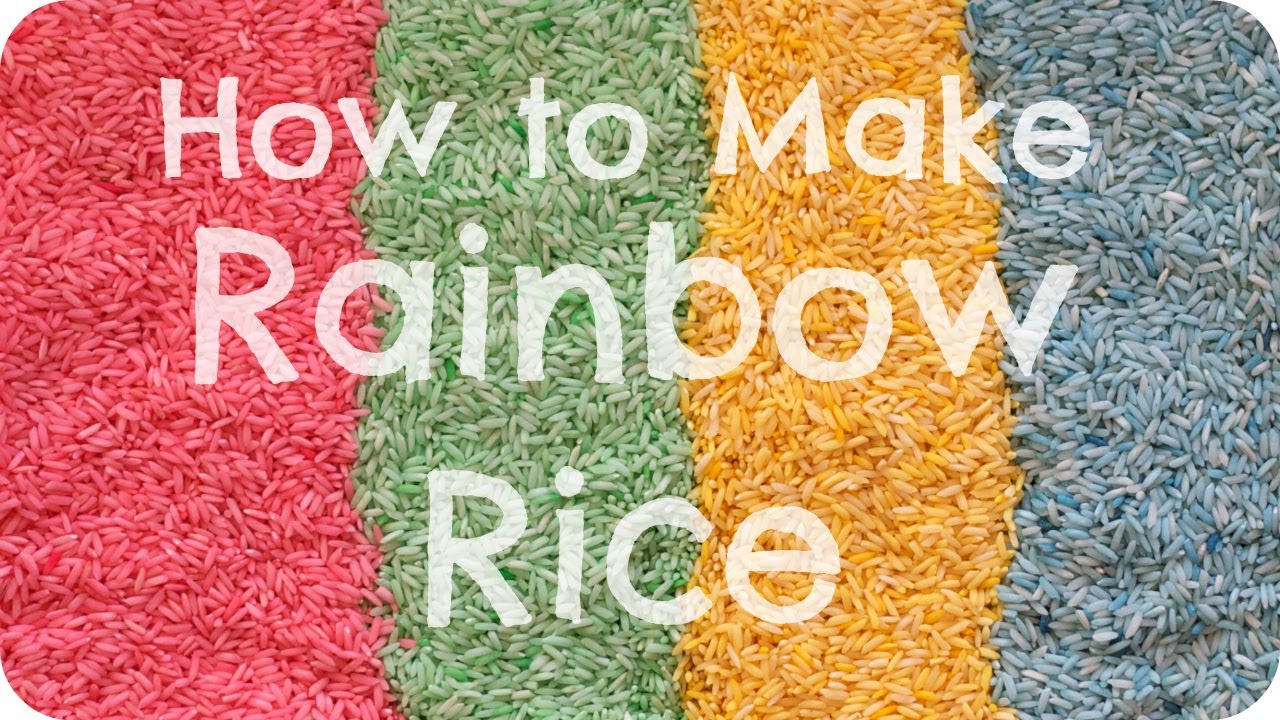 You will need- long grain white ricevinegarfood colouring food storage container with lidINGREDIENTS FOR EACH COLOUR OF RICE:1 cup of rice1/2 tsp vinegarseveral drops of liquid food colouringHow to Dye RiceAdd Food ColouringPour a cup of rice into a plastic container.  Then add several drops of food colouring and mix through the rice with a spoon. 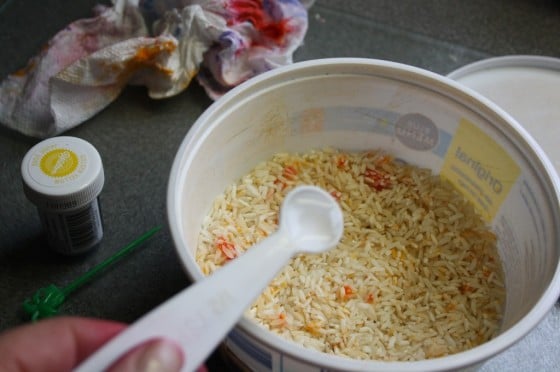 Add VinegarDrizzle 1/2 tsp of vinegar over the rice.Shake Pop the lid on your container, and shake the heck out of it.  Remove lid, and be amazed!DRYING YOUR COLOURED RICESpread each batch of coloured rice out on a plate or a baking sheet. Place your rice in the sun or by the fire to dry quickly, or leave in a safe spot for a few days to dry out. 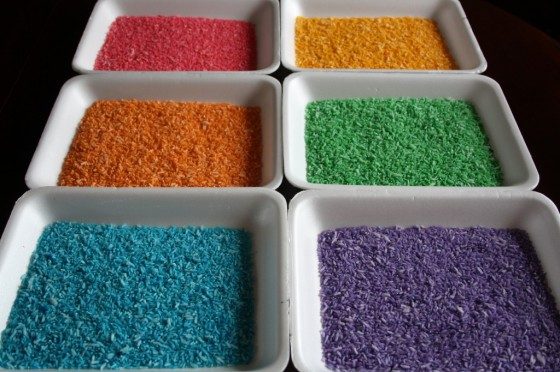 